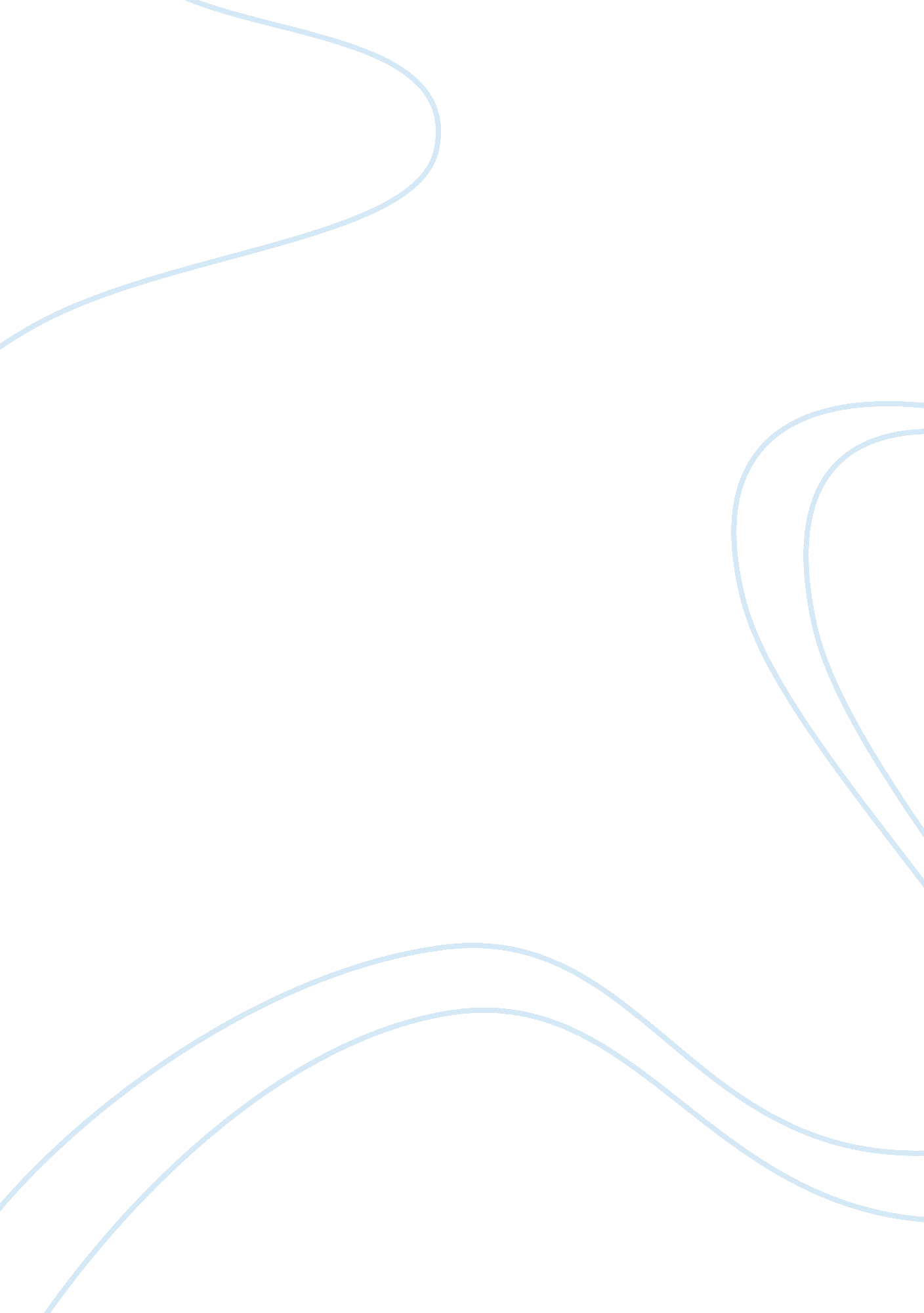 Combating criminal narcotics activity along the southern border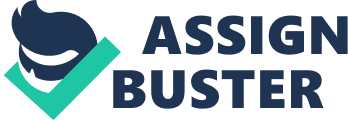 Combating Criminal Narcotics Activity Along the Southern Border The program picked by this proposal is a criminal annihilating system that will fuse cybercrime to take out crimes in the southern piece of Texas. From the contextual analysis, it was distinguished that while the police and other government offices have attempted to guarantee that crimes are controlled along different territories, they have confronted incredible difficulties while completing this procedure. Accordingly, this paper will give exhaustive and predictable data on the target of this program. For this situation, the paper will exhibit the significant goal of the program, the objective to be come to by each program, the assets expected to actualize the program, lastly Identify arranging approaches to inspire partner investment. Objectives of the Program According to Bueren (1995), “ having relevance in this case means that the program has to solve the problem that it is entitled to”. From a more profound point of view of the exercises did for this situation study, obviously this program will focus to guarantee that human dealing, Narcotic medications dealing, and other related crooks, for example, impedance with the knowledge frameworks just as continuous homicide arrive at an end. Subsequently, the program needs to adopt a vital strategy that will move in without leaving a hole in each progression to meet its prosperity at the usage arranges. “ Further, the area where the problem has been identified is of paramount significance before focusing on ways to implement the program” (Posavac, 2011). These being the situation then hence, the accompanying objectives should be accomplished by this program. Ensuring that Human and Narcotic dealing is destroyed, crushed and totally killed. Focusing on end of knowledge and police framework organization impedance, and checking regular homicide killings along Southern Texas. Goal Challenged by each Objective Mainly, the objectives that should be accomplished must be coordinated as in they address the issues of the individuals around the zone of usage. The main objective gives that the program will work in towards guaranteeing that Human and Narcotic dealing is killed totally. This is a typical issue in the southern Texas in day by day life. Several unlawful Narcotic medications are shipped just as moving people as human payload to different zones inside the US. The beginning stage in the sense a large portion of these medications and human load are shipped to different regions inside the US. In essence, the program in reaching this goal will then identify specific areas in the US. It will at that point have the option to follow the defeats taken by the medication cartels. Other contentions that will be displayed in guaranteeing that the result dared to be come to by this objective is on the rationale that countless those engaged with Narcotic medication dealing must be the clients of these medications. This implies the main move is to intently screen individual indicated to utilize the medication. The purpose behind observing those utilizing them is so as to discover who their providers are. That is, from where do they get the medications they us. The result target of this objective is to decide the Suppliers of these medications at the top. In this way, it calls for beginning down from the clients at that point finding their prompt providers at that point proceeding onward to discover the center wellspring of these. For this situation, exacting measure will be taken in like manner. Right off the bat, these individuals might be distinguished and named down without capturing them because of the way that more data is required from them. In this way, keeping up close checking without captures will from the outset make them proceed with their ordinary business. Such development will be a positive move for the insight for full data. On discovering them, the other goal is to genuine human dealers. The inquiry that will characterize this result will be what is the different business that these individuals complete? Naturally, a criminal will consistently practice crimes in every aspect of the encompassing. It has been distinguished that the crooks are very educated on the IT framework. From the contextual analysis, it is seen that criminal organizations have learning on the data and correspondence framework associated from the field. While the police division has wandered into coordinated effort with other 6 organizations guarantee a shared working at the ground, voice correspondence inside the South Texas County has confronted constraints from the utilization of a solitary radio framework. This radio framework is checked by criminal associations which infer that any information of insight gathered from the field is shared over non-verified frameworks. It at that point winds up simpler because of the way that they precede entering records into the record the board frameworks. This at that point suggests an entire loss of data. “ Distorting the required information for intelligence purposes is the fact step to failing the whole plan” (Clutterbuck, 2013). This program accordingly, will question guarantee that there is no any criminal organization that will know and meddle with the frameworks. This program accordingly, will question guarantee that there is no any criminal organization that will know and meddle with the frameworks. “ It then therefore, imply that coming up with a program that is not conscious of cybercrime will mean collapsing of the program before even at the implementation stage” (Drezner, & Camm, 1999). South Texas is a key point where the majority of the criminal associations could organize their way to deal with the US in general because of its key land position and nature. Absence of data to the criminal organizations will destabilize them which will make a decent space for the smooth usage of the program. This will consequently be the significant destinations that should be engaged by this objective. According to Rafelson, Nicholson, Jaglom, Schneider, Bogdanovich, Friedman, et al. (2010), “ a criminal will easily kill a person or any individual who holds their information and seems untrustworthy”. South Texas is one of the regions that have encountered high instances of homicide by obscure people. The greater part of the weapons utilized in the executing have been sent out from the US. While Mexico has given severe firearm laws, a year ago, about 55% of the firearm seized were ambush weapons and about 90% of the weapons were utilized by tranquilize cartels. This at that point mean is it huge to relate Narcotic and Human dealer to murder cases. The goal of this objective is then to guarantee that no end of human life by another individual paying little heed to the reasons that might be given by the culprit. Justifiably, it will be very odd to think of a criminal program that doesn’t provide food for security of human life. Resources for Program Implementation A program is a vital methodology towards tackling a current issue in the public arena. This is a criminal program that should guarantee the issue of Narcotic and human dealing is tended to. In any case, since there has been development to explain this issue, this program should utilize that as experience and decide a portion of the difficulties it might confront. This is the explanation behind the incorporation cybercriminal measures. Further, this program will likewise need to figure out what it might require and the wellspring of the assets distinguished. Since this is a criminal destruction program, from the perspective on the objectives focused by this program, he significant assets will be exceptionally prepared criminal insight officials, qualified data innovation and a well-staffed police office as the significant work assets. Among others, a PC framework, following framework that will be utilized by every one of the members, very much prepared hand and kick officials, weapons including the programmed silver guns that can be utilized to compromise these culprits particularly in wandering their gatherings, mystery cameras that will be fixed in lodgings and different regions where they meet, funds will be important to everybody particularly those checking them. This is because of the way that they may wind up spending in similar inns that these hoodlums may hold meeting or some other spot. “ Also, high speed moving cars will be quite helpful as well as helicopters that can land in any area for information mining” (Carson, 1999). An alternate radio framework must be utilized to guarantee that the sent information is verified. Correspondence frameworks should be impeccable to guarantee data comes to in time particularly during crises. Elicit Stakeholder Participation To guarantee security of this program, evoking of partners interest will be done in a roundabout way. Basically, those still accessible in the police division may not be educated. This is because of the way that there may be likelihood that some of them have joins with the criminal organizations. Thus, a nearby report and observing will begin with the partners in the police division to check whether there may be people who are going in opposition to what is normal. An exchange to most officials will be important to bewilder any designs to hang on the equivalent. While this program may appear to be simpler, it ought to be noticed that the down to earth circumstance that will be confronted will require an elevated level of preparing. A key move that can guarantee each part of knowledge is met will be vital. Conclusion Change of methods of approach will be frequent to ensure it seems new to everyone including some of the officers. All this will be focuses in meeting the major objective of the program which is eliminating narcotic and human trafficking in the area. References Bueren, G. v. (1995). The international law on the rights of the child . Dordrecht: Martinus Nijhoff Publishers. Carson, T. (1999). Gale encyclopedia of U. S. economic history . Detroit: Gale Group. Clutterbuck, R. (2013). Terrorism in an Unstable World . Hoboken: Taylor and Francis. Drezner, J. A., & Camm, F. A. (1999). Using process redesign to improve DoD’s environmental security program remediation program management . Santa Monica, CA: RAND. Posavac, E. (2011) Program Evaluation. Methods and Case Studies, Eighth Edition, Copyright © Pearson Education (2011) Rafelson, B., Nicholson, J., Jaglom, H., Schneider, H., Bogdanovich, P., Friedman, S. J., et al. (2010). America lost and found the BBS story (DVD ed.). Irvington, NY: Criterion Collection. 